5A Rotations Around the x-axis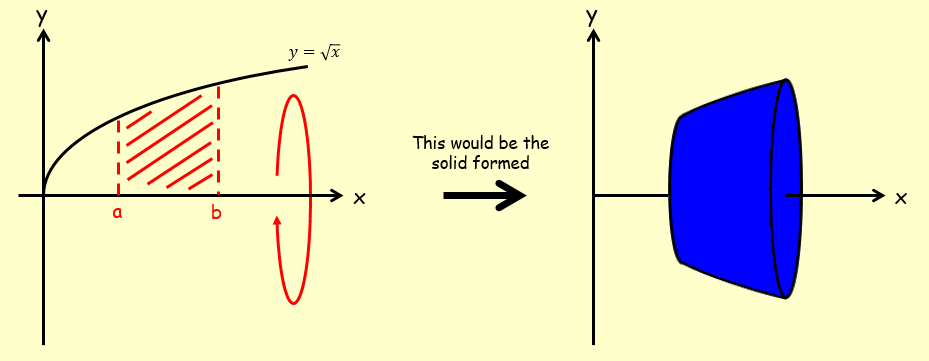 The diagram shows the region  which is bounded by the x-axis, the y-axis and the curve with equation . The region is rotated through 360˚ about the x-axis. Find the exact volume of the solid generated.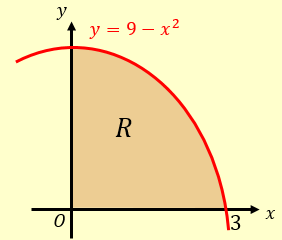 